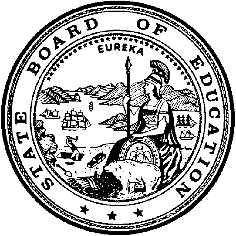 California Department of EducationExecutive OfficeSBE-003 (REV. 11/2017)imab-adad-sep22item02California State Board of Education
September 2022 Agenda
Item #06SubjectPhysical Fitness Test: Approve the Finding of Emergency and Second Readoption of the Proposed Emergency Regulations for Amendments to the California Code of Regulations, Title 5, Section 1040.Type of ActionAction, Information, ConsentSummary of the Issue(s)The California Department of Education (CDE) seeks a second reapproval of the Finding of Emergency and proposed emergency regulations/amendments to the California Code of Regulations, Title 5 (5 CCR), Section 1040, as related to the California Physical Fitness Test (PFT). The proposed regulations would amend the definition of “FITNESSGRAM®” and add a definition of “results.”RecommendationThe CDE recommends that the California State Board of Education (SBE) take the following actions:Approve the Finding of Emergency.Readopt, for the second time, the proposed emergency regulations. Direct the CDE to circulate the required Notice of Proposed Emergency Action, and then submit the emergency regulations to the Office of Administrative Law (OAL) for approval.Authorize the CDE to take any necessary action to respond to any direction or concern expressed by the OAL during its review of the Finding of Emergency and proposed emergency regulations.Brief History of Key IssuesCalifornia Education Code (EC) Section 60800 (https://leginfo.legislature.ca.gov/faces/codes_displaySection.xhtml?sectionNum=60800&lawCode=EDC) requires that local educational agencies (LEAs) administer the PFT during the month of February, March, April, or May to each student in grades five, seven, and nine. The law also requires that LEAs provide individual results to students for their completed testing and annually report aggregate results in their annual school accountability report card and to the CDE at least every two years.The FITNESSGRAM® was designated by the SBE in February 1996 as the PFT for California schools. The FITNESSGRAM® is a physical fitness assessment developed by the Cooper Institute, whose mission is to promote lifelong health and wellness through research and education. It includes six fitness areas: Aerobic Compacity; Body Composition; Abdominal Strength and Endurance; Trunk Extensor and Strength and Flexibility; Upper Body Strength and Endurance; and Flexibility. The desired performance standard (developed by the Cooper Institute) for each fitness-area test is the Healthy Fitness Zone® (HFZ).Per EC Section 51241(b)(1), at anytime during grades ten through twelve, LEAs may grant a high school student a two-year exemption from participating in physical education courses if the student has satisfactorily met at least five of the six standards of the PFT administered in grade nine. In 2020, the Legislature passed and the Governor approved Senate Bill 820 (Statutes, 2020, Chapter 110, Section 68), which required the CDE to consult with experts and other interested stakeholders in order to provide recommendations regarding the purpose and administration of the PFT. Those partners were to include, but not be limited to, individuals with expertise in fitness, adapted physical education, gender identity, body image, and pupils with disabilities. On or before November 1, 2022, the State Superintendent of Public Instruction must submit a report with recommendations to the appropriate fiscal and policy committees of the Legislature, the Department of Finance, and the SBE.In the interim, students were scheduled to take the PFT in spring 2022, but the concerns that prompted the passage of SB 820, Chapter 110, Section 68 remained. One such concern relates to body image. Specifically, the Body Composition subtest of FITNESSGRAM® commonly involves calculating a student’s body mass index, which may negatively impact the student’s personal body perception. In the interest of students’ mental health, it is necessary to eliminate the Body Composition subtest and the related Body Composition HFZ, even pending the results of the study underway pursuant to SB 820. A second concern relates to nonbinary students. Currently, LEAs report students’ HFZ scores on each FITNESSGRAM® subtest to the student upon completion and report aggregate results on the LEA’s School Accountability Report Card and to the CDE. However, the HFZs for the FITNESSGRAM® subtests correspond to a student’s recorded sex at birth. There are no HFZs for a nonbinary student. While a nonbinary student may receive raw scores, that student will not receive HFZ scores. Therefore, the nonbinary student will not be included in the LEA’s aggregate scores and will not have the opportunity to satisfy the criteria for exemption from physical education (i.e., receiving a passing HFZ score on at least five of the six subtests) provided for in EC Section 51241(b)(1). To ensure equity, a regulatory definition of “results” must be added to the emergency regulations to indicate that for all students, LEAs will report raw scores only to the student upon completion of the test and will report participation scores only on their School Accountability Report Card and to the CDE. An LEA may offer the “EC 51241(b)(1) exemption” if the LEA collects the data and completes the formulas necessary for the Body Composition and Aerobic Compacity components. These additional efforts are not required nor are they supported by the CDE during PFT administration. The CDE encourages LEAs to use the remaining exemptions in EC 51241 and EC 51242 for students seeking to be exempted from high school physical education requirements. Note, too, that students in 2018–19 and 2019–20 did not take the PFT because of the pandemic-related suspension of the PFT and thus do not have access to the EC 51241(b)(1) exemption. A third concern relates to students with physical disabilities. EC Section 60800 states that students with physical disabilities shall participate in the PFT to the extent they are able, and the regulations confirm in 5 CCR Section 1041(e) and 5 CCR Section 1047(a) that a student’s individualized education program or Section 504 plan may exempt the student from a subtest or subtests. However, the PFT does not offer students with physical disabilities an alternative way of satisfying the HFZ for any subtest in which they cannot participate. Thus, a student with a physical disability will not receive a HFZ score for any subtest from which the student is exempted (and will not be included in the LEA’s aggregate scores for that subtest) and will not have an alternative for satisfying the criteria for exemption from physical education pursuant to EC Section 51241(b)(1). To ensure equity, it is necessary to add a regulatory definition of “results” to indicate that LEAs will report individual students’ raw scores only to the student upon completion of the test, and LEAs will report participation scores only on their School Accountability Report Card and to the CDE. Alternatives remain for students to receive an exemption from physical education, including that provided in EC Section 51241(c) for students sixteen years of age or older who have been enrolled in grade ten for one academic year or longer.Fiscal AnalysisAn Economic and Fiscal Impact Statement is provided as Attachment 4.Attachment(s)Attachment 1: Finding of Emergency (6 Pages)Attachment 2: Notice of Proposed Emergency Action (2 Pages)Attachment 3: Second Readoption of Emergency Regulations (2 Pages) Attachment 4: Economic and Fiscal Impact Statement (STD. 399)FINDING OF EMERGENCY
Second Readoption of Emergency RegulationsPhysical Fitness TestThe State Board of Education (SBE) finds that an emergency exists and that the emergency regulations adopted are necessary to avoid serious harm to the public peace, health, safety, or general welfare, especially the welfare of students attending California’s public schools.SPECIFIC FACTS DEMONSTRATING THE EXISTENCE OF AN EMERGENCY AND THE NEED FOR IMMEDIATE ACTION Necessity for Readoption of Emergency RegulationsThe proposed amendments to California Code of Regulations, title 5, section 1040 must be readopted a second time on an emergency basis in order to maintain the consistency of reporting results of the 2022-2023 administration of the Physical Fitness Test (PFT)  while awaiting recommendations from a study pursuant to Senate Bill (SB) No. 820, Statutes of 2020, Chapter 10, section 68, due on or before November 1, 2022, that will address significant concerns about the PFT relating to body image, gender identity and students with disabilities, among other issues. The intended purpose of the proposed amendments is to ensure the accessibility and equitability of the PFT, and to avoid inflicting harm to students’ mental and physical health, in the interim.Education Code (EC) section 60800 requires that local educational agencies (LEAs) administer the PFT, designated by the SBE, during the month of February, March, April, or May to each student in grades five, seven, and nine. The law also requires that LEAs provide individual results to students for completed testing and report aggregate results in their annual school accountability report card and to the California Department of Education (CDE) at least every two years.The FITNESSGRAM® was designated by the SBE in February 1996 as the PFT for California schools. The FITNESSGRAM® is a physical fitness assessment developed by the Cooper Institute and published by Human Kinetics and includes six fitness areas: Aerobic Compacity, Body Composition, Abdominal Strength and Endurance, Trunk Extensor and Strength and Flexibility, Upper Body Strength and Endurance, and Flexibility. The desired performance standard (developed by the Cooper Institute) for each fitness-area test is the Healthy Fitness Zone® (HFZ).EC section 51241(b)(1) allows LEAs to grant a high school student an exemption from participating in physical education courses for two years anytime during grades ten through twelve, if the student has satisfactorily met at least five of the six standards of the PFT administered in grade nine.Based on Senate Bill No. 179, chapter 852 (Stats. 2017), relating to a nonbinary option for identification of persons, the CDE’s California Longitudinal Pupil Achievement Data System (CALPADS) addressed and then began to accommodate the option of a nonbinary gender student code for the 2019-2020 academic year. On April 22, 2020, in response to the COVID-19 pandemic, Executive Order N-56-20, Section 13, waived the administration of the PFT for the 2019-2020 school year.Later that year, the Legislature passed and the Governor approved Senate Bill No. 820 (Stats. 2020, ch. 110, section 68), which required the CDE to consult with experts and other interested partners, including, but not limited to, individuals with expertise in fitness, adapted physical education, gender identity, body image, and pupils with disabilities in order to provide recommendations regarding the purpose and administration of the PFT. On or before November 1, 2022, the State Superintendent of Public Instruction must submit a report with recommendations to the appropriate fiscal and policy committees of the Legislature, the Department of Finance, and the SBE. In the interim, students are scheduled to take the PFT in spring 2022.Senate Bill No. 820 also suspended the PFT for the 2020-2021 school year because of the ongoing COVID-19 pandemic (Sen. Bill No. 820, Stats. 2020, Ch. 110, section 68(a)). On June 30, 2021, Senate Bill No. 98 (Stats. 2020) expired of its own terms, ending the authorization for distance learning and returning students to in-person instruction (Ed. Code, section 43511(b)). Thereafter, while continuing to participate in the ongoing Senate Bill No. 820 study about the PFT and to monitor the ongoing pandemic, the CDE pursued a legislative extension of the PFT suspension for the 2021-2022 school year, pending submission of the Senate Bill No. 820 report on the PFT in November 2022. However, the CDE was ultimately unsuccessful in this request. Once it was clear that administration of the PFT for spring 2022 was expected to go forward (with a testing window beginning in February 2022), the CDE began developing a regulatory solution including both emergency regulations for the spring 2022 administration of the PFT and potentially permanent regulations.The concerns that prompted the passage of SB 820, Ch. 110, section 68 remain. One concern relates to body image. Specifically, the Body Composition subtest of FITNESSGRAM® commonly involves measuring Body Mass Index (BMI), which may negatively impact a student’s personal body perception. (A study published in the Journal of the American Medical Association Pediatrics entitled “Effect of School-Based Body Mass Index Reporting in California Public Schools: A Randomized Clinical Trial” found that reporting BMI alone may decrease weight satisfaction.) In the interests of students’ mental and physical health, it is necessary to eliminate the Body Composition subtest and the related Body Composition Health Fitness Zone now, even pending the results of the ongoing study pursuant to SB 820.A second concern relates to nonbinary students. Currently LEAs report students’ HFZ scores on each FITNESSGRAM® subtest to the student upon completion, and report aggregate results on the LEA’s School Accountability Report Card and to the CDE. However, the HFZs for the FITNESSGRAM® subtests correspond to a student’s sex at birth. There are no HFZs for a nonbinary student. While a nonbinary student may receive raw scores, the nonbinary student will not receive HFZ scores, and therefore will not be included in the LEA’s aggregate scores, and will not have the opportunity to satisfy the criteria for exemption from physical education in EC section 51241(b)(1) (i.e., receiving a passing HFZ score on at least five of the six subtests). To ensure equity, it is necessary to add a regulatory definition of “Results” to indicate that for all students, LEAs will report raw scores only to the student upon completion of the test, and LEAs will report participation scores only on their School Accountability Report Card (SARC) and to the CDE.A third concern relates to students with physical disabilities. While EC section 60800 states that students with physical disabilities shall participate in the PFT to the extent they are able, and the regulations confirm in 5 CCR sections 1041(e) and1047(a) that a student’s Individualized Education Program or Section 504 plan may exempt the student from a subtest or subtests, the PFT does not offer a student with a physical disability an alternative way of satisfying the HFZ for any subtest in which the student cannot participate. Thus, a student with a physical disability will not receive a HFZ score for any subtest from which the student is exempted, and therefore will not be included in the LEA’s aggregate scores for that subtest, and will not have an alternative way of satisfying the criteria for exemption from physical education in EC section 51241(b)(1). To ensure equity, it is necessary to add a regulatory definition of “Results” to indicate that LEAs will report individual students’ raw scores only to the student upon completion of the test, and LEAs will report participation scores only on their SARC and to the CDE.While the lack of HFZ scores will eliminate all students’ ability to satisfy the criteria for the exemption from physical education in EC section 51241(b)(1). alternatives remain for students to receive an exemption from physical education. One alternative is that a local educational agency may, with the consent of a pupil, grant an exemption from physical education under a specific set of circumstances. That is, a student could volunteer (or a local educational agency could collect from a willing student) the student’s height and weight and, together with the raw scores from the aerobic capacity subtest, do the necessary computation to determine whether the student met the HFZ standard for that subtest. Then, if the student passed that subtest, and it was determined that the student’s raw scores also met the HFZ standard for the remaining four subtests, a student could apply for and be granted the exemption in Education Code section 51241(b) if the local education agency chose to exercise that option. Alternatively, EC section 51241(c) permits an LEA to grant an exemption from physical education to students who are age 16 or older and have been enrolled in grade 10 for one academic year or longer.Although this regulatory action does not completely eliminate the potential equity issues that have been identified, it is not expected that many local educational agencies will offer or many students will seek exemptions under Education Code section 51241(b)(1) following the spring 2022 administration of the PFT. Therefore, this regulatory action takes a substantial step towards reducing inequities and maintaining students’ mental and physical health.The proposed amendments to these emergency regulations include changes to 5 CCR sections 1040(e) and (i). Section 1040(e) is amended to replace “the relevant” with “all” to clarify that all HFZ performance standards are to be excluded from FITNESSGRAM®. This change is necessary because HFZ scores are based on a student’s biological sex at birth. Eliminating the HFZ performance standards creates a test that is more inclusive. Section 10404(i) is amended to include “by subtest component and grade level” to clarify how data is to be submitted.Showing of Substantial ProgressThe emergency regulations were approved by the SBE at its January 2022 meeting. The readoption of emergency regulations and the regular rulemaking package for permanent regulations were approved by the SBE at its May 2022 meeting. However, the readoption of emergency regulations are due to expire on August 4, 2022 and permanent regulations will not be operative until January 2023. By enacting the second readoption of the emergency regulations, the CDE will avoid reverting back to the original regulations the SBE authorized to change upon the approval of the emergency regulations.The following timeline illustrates the necessity of the second readoption of the emergency regulations in order for the CDE to meet the requirements of the Education Code:*These actions represent a small, but relevant, fraction of the details of the adoption process.INFORMATIVE DIGEST/POLICY STATEMENT OVERVIEWSection 1040 of 5 CCR provides the definitions for the physical performance test required by EC section 60800, and also referred to as the PFT. The PFT is administered annually to public school students in grades five, seven, and nine. The SBE has designated the FITNESSGRAM® as the PFT. Current regulations require the LEA to report the student’s HFZ scores to the student upon completion of the PFT, and to report aggregate HFZ scores on the SARC and to the CDE.The amendments to 5 CCR section 1040 are as follows. Section 1040(e) is amended to change the SBE’s designation of FINTESSGRAM® as the PFT to eliminate the Body Composition subtest and related HFZ. Proposed Section 1040(i) is added to define “Results” to mean raw scores only when reporting to a student, and participation scores only when reporting on the SARC and to the CDE. Section 1040(k) is amended to change "Standards and Assessment Division” to the current name, “Assessment Development Administrative Division.”Policy Statement OverviewThe proposed regulations are necessary for the state implementation of EC section 60800, while the required PFT study is in process and ensuring equitable results for all students.Determination of Inconsistency/Incompatibility with Existing State RegulationsAn evaluation of the proposed regulations has determined they are not inconsistent/incompatible with existing regulations, pursuant to GC section 11346.5(a)(3)(D).SPECIFIC BENEFITS ANTICIPATED BY THE PROPOSED REGULATIONSThe proposed regulations will provide LEAs flexibility in the administration of the PFT while the required PFT panel’s work is underway. The proposed regulations will allow for an equitable administration, while collecting and reporting only participation results.MANDATE ON LOCAL AGENCIES OR SCHOOL DISTRICTSThe proposed regulations do not impose a new mandate on LEAs because the amendments are made to the definitions of existing regulations and do not impose new or additional work on the LEAs.FISCAL IMPACT ESTIMATIONThese emergency regulations will not result in any additional costs or savings to state agencies, or federal funding to the state. These emergency regulations will not result in any additional cost to any local agency or school district that is required to be reimbursed under GC section 17500 et seq. The emergency regulations will not result in any additional non-discretionary costs or savings upon local agencies.07-26-2022 [California Department of Education]CALIFORNIA DEPARTMENT OF EDUCATIONTONY THURMONDState Superintendent of Public Instruction916-319-0800	CALIFORNIA STATE BOARD OFEDUCATIONLINDA DARLING-HAMMONDPresident916-319-0827October 6, 2022NOTICE OF PROPOSED EMERGENCY ACTION
Physical Fitness TestSecond Readoption of Emergency Regulations, Title 5, Section 1040Pursuant to the requirements of Government Code section 11346.1(a)(1), the State Board of Education (SBE) is providing notice of proposed emergency action with regards to the above-entitled emergency regulation.SUBMISSION OF COMMENTSGovernment Code section 11346.1(a)(2) requires that, at least five working days prior to submission of the proposed emergency action to the Office of Administrative Law (OAL), the adopting agency provide a Notice of the Proposed Emergency Action to every person who has filed a request for notice of regulatory action with the agency. After submission of the proposed emergency to the OAL, the OAL shall allow interested persons five calendar days to submit comments on the proposed emergency regulations as set forth in Government Code section 11349.6.Any interested person may present statements, arguments or contentions, in writing, submitted via U.S. mail, email or fax, relevant to the proposed emergency regulatory action. Written comments must be received at the OAL and the California Department of Education within five days after the SBE submits the emergency regulations to the OAL for review. Please reference submitted comments as regarding “Physical Fitness Test” addressed to:	Reference Attorney Lorie Adame, Regulations Coordinator	Office of Administrative Law	300 Capitol Mall, Suite 1250	Sacramento, CA 95814Email:	staff@oal.ca.govFax:	916-323-6826California Department of Education1430 N Street, Suite 5319Sacramento, CA 95814regcomments@cde.ca.gov 916-322-2549For the status of the action submitted by the SBE to the OAL for review, and the end of the five-day written comment period, please consult the web site of the OAL at www.oal.ca.gov under the heading “Emergency Regulations.”07-20-2022 [California Department of Education]The State Board of Education has illustrated changes to the original text in the following manner: text originally proposed to be added is underlined; text proposed to be deleted is displayed in strikeout.TITLE 5. Education
Division 1. California Department of Education
Chapter 2. Pupils
Subchapter 4. Statewide Testing of Pupils and Evaluation Procedures
Article 2. Physical Performance Testing Programs§ 1040. Definitions.For the purpose of the physical performance test required by Education Code section 60800, and also referred to as the Physical Fitness Test (PFT), the following definitions shall apply:(a) “Accommodations” means any variation in the assessment environment or process that does not fundamentally alter what the test measures or affect the comparability of scores.(b) “Annual assessment window” begins on February 1 and ends on May 31 of each school year.(c) “Block schedule” is a restructuring of the school day whereby pupils attend half as many classes, for twice as long.(d) “District Physical Fitness Test Coordinator” is an employee of the school district designated by the superintendent of the district to oversee the administration of the PFT within the district.(e) “FITNESSGRAM®,” November, 2005, excluding the Body Composition component, and the relatedall Healthy Fitness Zone (HFZ) performance standards, is the California Physical Fitness Test designated by the State Board of Education (SBE), a document incorporated by reference.(f) “Grade” for the purpose of the PFT means the grade assigned to the pupil by the school district at the time of testing.(g) “Modification” means any variation in the assessment environment or process that fundamentally alters what the test measures or affects the comparability of scores.(h) “Pupil” is a person in grades 5, 7 or 9, enrolled in a California public school or placed in a non-public school through the individualized education program (IEP) process pursuant to Education Code section 56365.(i) “Results,” as used in Education Code section 60800, subdivisions (b) and (d), is the percent of students, by subtest component and grade level, who that participated during the annual assessment window. “Results,” as used in Education Code section 60800, subdivision (c), is the raw score a student receives when participating in a specific FITNESSGRAM® component.(j) “School district” includes elementary, high school, and unified school districts, county offices or of education, any charter school that for assessment purposes does not elect to be part of the school district or county office of education that granted the charter, and any charter school chartered by the SBE.(k) “Test administration manual” is the Updated Third Edition FITNESSGRAM®/ACTIVITYGRAM®, a document incorporated by reference. A copy is available for review from CDE staff in the Assessment Development and Administration Division.(l) “Test examiner” is an employee of the school district who administers the PFT.(m) “Variation” is a change in the manner in which a test is presented or administered, or in how a test taker is allowed to respond, and includes, but is not limited to accommodations and modifications.NOTE: Authority cited: Section 33031, Education Code. Reference: Sections 60603, 60608 and 60800, Education Code.07-21-2022 [California Department of Education]Action*Completion Date or Estimated Completion DateSBE approved the adoption of the emergency regulations and the commencement of the permanent rulemaking processJanuary 12, 20225-business day pre-notice of the proposed emergency regulations for adoptionJanuary 14,202210-calendar day review by OALJanuary 25-February 4, 2022Emergency regulations effectiveFebruary 4, 2022SBE approves the commencement of permanent regulations and the first readoption of the emergency regulations.May 18, 202245-day public comment period for permanent regulationsJune 17, 2022–August 2, 2022Public hearing for permanent regulationsAugust 2, 2022First readopted emergency regulations effectiveAugust 2, 2022Emergency regulations expireAugust 4, 2022SBE approves second readoption of the emergency regulations September 14–15, 2022Second readoption emergency regulations effectiveOctober 28, 2022-January 26, 2023First readopted emergency regulations expireNovember 1, 2022SBE approves the final statement of reasons or a 15-day comment period for permanent regulations November 2, 202215-day comment period for permanent regulations, if necessary November 7–22, 2022Submit rulemaking to OAL if a second 15-day comment period is not necessaryNovember 30, 2022OAL approval—Permanent Regulations effective January 13, 2023